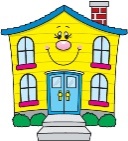 Daily Home Literacy Activities: Key Stage 1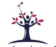 Learning at home can be a tricky when we are used to going to school. Finding a daily rhythm of short activities can help with this.From now on, your set Literacy work is to make sure that every day you do one reading and one writing activity each day: Session 1: Reading (30 mins)Read for 15 minutes / Phonics for 15 minutesSession 2: WritingWrite something every dayIf you have access to the internet at home, choose one of the following options each day for your child:Read: Go to www.oxfordowl.co.uk/books and read one of the free books for your age or school book-band Read: Go to http://readon.myon.co.uk  and read along with a book of your choice (your school might have given you a login for Accelerated Reader- if so, you can use this too)Phonics: Go to RWI on https://www.ruthmiskin.com/en/-Follow the free daily phonics lesson on their YouTube channel.Go to https://www.phonicsplay.co.uk/index.htm-Practise sounds that you already know. You could use Flashcards Speed Trial or Flash cards Time Challenge.-Practise tricky words that you already know. -Play one of the phonics games-Read one of the phonics play comics.Phonics: Set up a monster avatar on ‘Teach your monster to read’: https://www.teachyourmonstertoread.com/-Use the ‘Flashcard’ option to practice sounds you already know-Play the phonics games This activity helps your child practise the many skills involved in writing a list. Have you ever gone swimming or to the beach and forgotten something important! Write a list to help you remember….1. Draw 6 things you need to bring with you in your bag.2. Write these four things in a list.3. You can add things to your list if you like…Encourage your child to write lists for other things at home, e.g. for shopping, packing their PE kit etc.Reading ComprehensionA reading comprehension is a way of checking that you have understood what you have been reading. When you are reading the texts, make sure you read it carefully – this will help you answer the questions. Remember don’t rush it – make sure you understand it. Read ‘London’s Burning!’ fictional story and then complete the comprehension questions.Read ‘The Great Fire of London’ non-fiction text and then complete the comprehension questions.Read the ‘Diary of Samuel Pepys’ and then complete the comprehension questions. Useful websites for Maths, English, phonics and foundation subjects interactive activities  https://www.topmarks.co.uk/Maths                                                                                                           Wider CurriculumContinue to practise writing the 2, 3, 5 and 10 times tables and if your child is ready                                        Science                     make a start on the 4 and 6 times tables.                                                                                                                  Complete the ‘What Plants need to Grow’ activity.This week’s maths is money – Can you work through the worksheets. Remember to check                              Look in your garden or out of window. What plants can you see? Draw ayour answers carefully. Ask an adult for help if you need it.                                                                                    picture of them and then label the external parts, e.g. stem, leaves, flower                                                                                                                                                                                                                                                                                                                                                  petals, trunk, branches, blossom.Maths                                                                                                           Wider CurriculumContinue to practise writing the 2, 3, 5 and 10 times tables and if your child is ready                                        Science                     make a start on the 4 and 6 times tables.                                                                                                                  Complete the ‘What Plants need to Grow’ activity.This week’s maths is money – Can you work through the worksheets. Remember to check                              Look in your garden or out of window. What plants can you see? Draw ayour answers carefully. Ask an adult for help if you need it.                                                                                    picture of them and then label the external parts, e.g. stem, leaves, flower                                                                                                                                                                                                                                                                                                                                                  petals, trunk, branches, blossom.